ԱՐՁԱՆԱԳՐՈՒԹՅՈՒՆ -1ՄԱՐՏՈՒՆԻ ՀԱՄԱՅՆՔԻ ԱՎԱԳԱՆՈՒ 17  ՀՈՒՆՎԱՐԻ  2020Թ. ԹԻՎ 1 ՀԵՐԹԱԿԱՆ ՆԻՍՏԻ:Նիստին մասնակցում էին համայնքի ավագանու  13 անդամներից  8-ը`  ՎԱՐԴԱՆ ԲԱՂԴԱՍԱՐՅԱՆ, ԱՐՏԱԿ ԳԱԼՍՏՅԱՆ,  ՌՈՒԲԵՆ ԴԱՎԹՅԱՆ,  ՎԱՀԱԳՆ ԴԱՎԹՅԱՆ, ՍԵՐԳՈ ԵՂՈՅԱՆ, ԱՐՏԱԿ ԶԻՐՈՅԱՆ,ԱՐԱ ՄԵԼԻՔՅԱՆ, ՎԱՐԴԱԶԱՐ ՄԿՐՏՉՅԱՆՆիստը վարում էր համայնքի ղեկավար՝  Ա.ԱվետիսյանըՔարտուղարությամբ`Գ.ՈսկանյանիՕ Ր Ա Կ Ա Ր Գ ՈՒ Մ ՀԱՐՑ-01. ՄԱՐՏՈՒՆԻ ՀԱՄԱՅՆՔԻ ԱՎԱԳԱՆՈՒ 2020 ԹՎԱԿԱՆԻ ՀՈՒՆՎԱՐԻ 17-Ի  ԹԻՎ 1 ՀԵՐԹԱԿԱՆ  ՆԻՍՏԻ ՕՐԱԿԱՐԳԸ ՀԱՍՏԱՏԵԼՈՒ ՄԱՍԻՆ
ԶԵԿ.  Ա. ԱՎԵՏԻՍՅԱՆՀԱՐՑ-02. ՄԱՐՏՈՒՆԻ ՀԱՄԱՅՆՔԻ ԱՎԱԳԱՆՈՒ 20.12.2019Թ.« 2020 ԹՎԱԿԱՆԻ ՀԱՄԱՐ  ՄԱՐՏՈՒՆԻ ՀԱՄԱՅՆՔԻ ՀԱՄԱՅՆՔԱՅԻՆ ՈՉ ԱՌԵՎՏՐԱՅԻՆ ԿԱԶՄԱԿԵՐՊՈՒԹՅՈՒՆՆԵՐԻ ԿԱՌՈՒՑՎԱԾՔԸ, ԱՇԽԱՏՈՂՆԵՐԻ ՔԱՆԱԿԸ, ՀԱՍՏԻՔԱՑՈՒՑԱԿՆԵՐԸ ԵՎ  ՊԱՇՏՈՆԱՅԻՆ ԴՐՈՒՅՔԱՉԱՓԵՐԸ  ՀԱՍՏԱՏԵԼՈՒ ՄԱՍԻՆ»ԹԻՎ 96 ՈՐՈՇՄԱՆ ՄԵՋ ՓՈՓՈԽՈՒԹՅՈՒՆ ԿԱՏԱՐԵԼՈՒ ՄԱՍԻՆԶԵԿ.  Ա. ԱՎԵՏԻՍՅԱՆՀԱՐՑ-03. ՀՀ ԳԵՂԱՐՔՈՒՆԻՔԻ ՄԱՐԶԻ ՄԱՐՏՈՒՆԻ ՀԱՄԱՅՆՔԻ 2020 ԹՎԱԿԱՆԻ ԲՅՈՒՋԵՆ ՀԱՍՏԱՏԵԼՈՒ ՄԱՍԻՆԶԵԿ.  Ա. ԱՎԵՏԻՍՅԱՆՀԱՐՑ-04. ՀՀ ԳԵՂԱՐՔՈՒՆԻՔԻ ՄԱՐԶԻ ՄԱՐՏՈՒՆԻ ՀԱՄԱՅՆՔԻ  ԿԱՐԻՔՆԵՐԻ ՀԱՄԱՐ 2020 ԹՎԱԿԱՆԻՆ ԿԱՏԱՐՎՈՂ ԳՆՈՒՄՆԵՐԻ ՊԼԱՆԸ  ՀԱՍՏԱՏԵԼՈՒ ՄԱՍԻՆ                                                      ԶԵԿ.  Ա. ԱՎԵՏԻՍՅԱՆՀԱՐՑ-05.ՄԱՐՏՈՒՆԻ ՀԱՄԱՅՆՔԻ 2019 ԹՎԱԿԱՆԻ ԲՅՈՒՋԵԻ ԿԱՏԱՐՄԱՆ ՎԵՐԱԲԵՐՅԱԼ ՀԱՄԱՅՆՔԻ ՂԵԿԱՎԱՐԻ ՏԱՐԵԿԱՆ ՀԱՇՎԵՏՎՈՒԹՅՈՒՆԸ ՀԱՍՏԱՏԵԼՈՒ ՄԱՍԻՆԶԵԿ.  Ա. ԱՎԵՏԻՍՅԱՆՀԱՐՑ-06. ՄԱՐՏՈՒՆԻ ՔԱՂԱՔԻ ՉՈՐՍ ՄԱՆԿԱՊԱՐՏԵԶՆԵՐԻՑ ՆԱԽԱԴՊՐՈՑԱԿԱՆ ԴԱՍՏԻԱՐԱԿՈՒԹՅԱՆ ԾԱՌԱՅՈՒԹՅԱՆ ԳՆՈՒՄ ԿԱՏԱՐԵԼՈՒ ԺԱՄԱՆԱԿԱՇՐՋԱՆ ՍԱՀՄԱՆԵԼՈՒ ՄԱՍԻՆԶԵԿ.  Ա. ԱՎԵՏԻՍՅԱՆՀԱՐՑ-07. ՄԱՐՏՈՒՆԻ ՀԱՄԱՅՆՔԻ ՍԵՓԱԿԱՆՈՒԹՅՈՒՆ ՀԱՆԴԻՍԱՑՈՂ ԳՈՒՅՔԵՐԻ ԱՄԵՆԱՄՅԱ ԳՈՒՅՔԱԳՐՄԱՆ ՓԱՍՏԱԹՂԹԵՐԸ ՀԱՍՏԱՏԵԼՈՒ  ՄԱՍԻՆԶԵԿ.  Ա. ԱՎԵՏԻՍՅԱՆՀԱՐՑ-08. ՄԱՐՏՈՒՆԻ ՀԱՄԱՅՆՔԻ ԶԱՐԳԱՑՄԱՆ ՀՆԳԱՄՅԱ ԾՐԱԳՐԻ ԻՐԱԿԱՆԱՑՄԱՆ ՎԵՐԱԲԵՐՅԱԼ ՀԱՄԱՅՆՔԻ ՂԵԿԱՎԱՐԻ 2019 ԹՎԱԿԱՆԻ ՀԱՄԱՐ ՆԱԽԱՏԵՍՎԱԾ ՏԱՐԵԿԱՆ ՀԱՇՎԵՏՎՈՒԹՅՈՒՆԸ ՀԱՍՏԱՏԵԼՈՒ ՄԱՍԻՆԶԵԿ.  Ա. ԱՎԵՏԻՍՅԱՆՀԱՐՑ-09. ՀՀ ԳԵՂԱՐՔՈՒՆԻՔԻ ՄԱՐԶՊԵՏԱՐԱՆԻ ԿՈՂՄԻՑ ԻՐԱԿԱՆԱՑՎԱԾԻՐԱՎԱԿԱՆ ԵՎ ՄԱՍՆԱԳԻՏԱԿԱՆ   ՀՍԿՈՂՈՒԹՅԱՆ  ԱՐԴՅՈՒՆՔՆԵՐԻ   ՔՆՆԱՐԿՄԱՆ ՄԱՍԻՆԶԵԿ.  Ա. ԱՎԵՏԻՍՅԱՆՀԱՐՑ-10. ՄԱՐՏՈՒՆԻ ՔԱՂԱՔԻ   ՔԱՂԱՔԱՑԻՆԵՐԻ ՀԱՄԱՐ ԳՈՒՅՔԱՀԱՐԿԻ  ԱՐՏՈՆՈՒԹՅՈՒՆ ՍԱՀՄԱՆԵԼՈՒ ՄԱՍԻՆ ԶԵԿ.  Ա. ԱՎԵՏԻՍՅԱՆ
ՀԱՐՑ-11. ԲԵԼԱՌՈՒՍԻ ՀԱՆՐԱՊԵՏՈՒԹՅԱՆ ՄՈԳԻԼԵՎԻ ՄԱՐԶԻ ԿԼԻՉԵՎ ՔԱՂԱՔԻ ՀԵՏ ՀԱՄԱԳՈՐԾԱԿՑՈՒԹՅԱՆ ԶԱՐԳԱՑՄԱՆ ՊԱՅՄԱՆԱԳԻՐ ԿՆՔԵԼՈՒ ՀԱՄԱՁԱՅՆՈՒԹՅՈՒՆ ՏԱԼՈՒ ՄԱՍԻՆԶԵԿ.  Ա. ԱՎԵՏԻՍՅԱՆՀԱՐՑ-12. ՄԱՐՏՈՒՆԻ ՀԱՄԱՅՆՔԻ ԱՎԱԳԱՆՈՒ 20.12.2019 ԹՎԱԿԱՆԻ «ՄԱՐՏՈՒՆԻ ՀԱՄԱՅՆՔՈՒՄ 2020 ԹՎԱԿԱՆԻ ՏԵՂԱԿԱՆ ՏՈՒՐՔԵՐԻ ԵՎ ՎՃԱՐՆԵՐԻ ՏԵՍԱԿՆԵՐՆ ՈՒ ԴՐՈՒՅՔԱՉԱՓԵՐԸ  ՍԱՀՄԱՆԵԼՈՒ  ՄԱՍԻՆ» ԹԻՎ 93 ՈՐՈՇՄԱՆ ՄԵՋ ՓՈՓՈԽՈՒԹՅՈՒՆ ԵՎ ԼՐԱՑՈՒՄ  ԿԱՏԱՐԵԼՈՒ ՄԱՍԻՆԶԵԿ.  Ա. ԱՎԵՏԻՍՅԱՆՀԱՐՑ-13. ՄԱՐՏՈՒՆԻ ՀԱՄԱՅՆՔԻ 4 ՄԱՆԿԱՊԱՐՏԵԶՆԵՐԻ ԵՎ ՄԱՐԶԱԴՊՐՈՑԻ ՇԵՆՔԵՐԻ ՏԱՆԻՔՆԵՐԻՆ ԱՐԵՎԱՅԻՆ ՋՐԱՏԱՔԱՑՈՒՑԻՉՆԵՐ ԵՎ ՀԱՄԱՅՆՔԱՊԵՏԱՐԱՆԻ ՇԵՆՔԻ ՏԱՆԻՔԻՆ ՖՈՏՈՎՈԼՏԱՅԻՆ ԿԱՅԱՆԻ ՏԵՂԱԴՐՄԱՆ  ԾՐԱԳԻՐՆ ԻՐԱԿԱՆԱՑՆԵԼՈՒ  ԵՎ ԱՅԴ ՆՊԱՏԱԿՈՎ ՀԱՅԱՍՏԱՆԻ ՀԱՆՐԱՊԵՏՈՒԹՅԱՆ ՊԵՏԱԿԱՆ ԲՅՈՒՋԵԻՑ ՀԱՄԱՅՆՔՆԵՐԻ ՏՆՏԵՍԱԿԱՆ ԵՎ ՍՈՑԻԱԼԱԿԱՆ ԵՆԹԱԿԱՌՈՒՑՎԱԾՔՆԵՐԻ ԶԱՐԳԱՑՄԱՆՆ ՈՒՂՂՎԱԾ ՍՈՒԲՎԵՆՑԻԱ ՍՏԱՆԱԼՈՒ ՀԱՄԱՁԱՅՆՈՒԹՅՈՒՆ ՏԱԼՈՒ ՄԱՍԻՆԶԵԿ.  Ա. ԱՎԵՏԻՍՅԱՆՀԱՐՑ-14.ՄԱՐՏՈՒՆԻ ՀԱՄԱՅՆՔԻ 4 ՄԱՆԿԱՊԱՐՏԵԶՆԵՐԻ ՇԵՆՔԵՐԻ ՆՈՐՈԳՄԱՆ ԾՐԱԳԻՐՆ ԻՐԱԿԱՆԱՑՆԵԼՈՒ  ԵՎ ԱՅԴ ՆՊԱՏԱԿՈՎ ՀԱՅԱՍՏԱՆԻ ՀԱՆՐԱՊԵՏՈՒԹՅԱՆ ՊԵՏԱԿԱՆ ԲՅՈՒՋԵԻՑ ՀԱՄԱՅՆՔՆԵՐԻ ՏՆՏԵՍԱԿԱՆ ԵՎ ՍՈՑԻԱԼԱԿԱՆ ԵՆԹԱԿԱՌՈՒՑՎԱԾՔՆԵՐԻ ԶԱՐԳԱՑՄԱՆՆ ՈՒՂՂՎԱԾ ՍՈՒԲՎԵՆՑԻԱ ՍՏԱՆԱԼՈՒ ՀԱՄԱՁԱՅՆՈՒԹՅՈՒՆ ՏԱԼՈՒ ՄԱՍԻՆ ԶԵԿ.  Ա. ԱՎԵՏԻՍՅԱՆՀԱՐՑ-15. ՄԱՐՏՈՒՆԻ ՀԱՄԱՅՆՔԻ ԱՐՏԱՔԻՆ ԼՈՒՍԱՎՈՐՈՒԹՅԱՆ ՀԱՄԱԿԱՐԳԻ ԼՈՒՍԱՏՈՒՆԵՐԻ ՓՈԽՄԱՆ  ԵՎ ԿԱՄՈՅԻ ՓՈՂՈՑՈՒՄ ԼՈՒՍԱՎՈՐՈՒԹՅԱՆ ՆՈՐ ՀԱՄԱԿԱՐԳԻ ԿԱՌՈՒՑՄԱՆ ԾՐԱԳԻՐՆ ԻՐԱԿԱՆԱՑՆԵԼՈՒ  ԵՎ ԱՅԴ ՆՊԱՏԱԿՈՎ ՀԱՅԱՍՏԱՆԻ ՀԱՆՐԱՊԵՏՈՒԹՅԱՆ ՊԵՏԱԿԱՆ ԲՅՈՒՋԵԻՑ ՀԱՄԱՅՆՔՆԵՐԻ ՏՆՏԵՍԱԿԱՆ ԵՎ ՍՈՑԻԱԼԱԿԱՆ ԵՆԹԱԿԱՌՈՒՑՎԱԾՔՆԵՐԻ ԶԱՐԳԱՑՄԱՆՆ ՈՒՂՂՎԱԾ ՍՈՒԲՎԵՆՑԻԱ ՍՏԱՆԱԼՈՒ ՀԱՄԱՁԱՅՆՈՒԹՅՈՒՆ ՏԱԼՈՒ ՄԱՍԻՆԶԵԿ.  Ա. ԱՎԵՏԻՍՅԱՆՀԱՐՑ-16. ՀԱՅՈՑ ԲԱՆԱԿԻ ԿԱԶՄԱՎՈՐՄԱՆ 28-ԱՄՅԱԿԻՆ ՆՎԻՐՎԱԾ ՏՈՆԱԿԱՏԱՐՈՒԹՅԱՆ ԿԱԶՄԱԿԵՐՊՄԱՆ ՀԱՄԱՐ ԳՈՒՄԱՐ ՀԱՏԿԱՑՆԵԼՈՒ ՀԱՄԱՁԱՅՆՈՒԹՅՈՒՆ  ՏԱԼՈՒ ՄԱՍԻՆ
ԶԵԿ.  Ա. ԱՎԵՏԻՍՅԱՆՀԱՐՑ-17. ՄԱՐՏՈՒՆԻ ՀԱՄԱՅՆՔԻ ԱՎԱԳԱՆՈՒ 20.12.2019Թ. «ՄԱՐՏՈՒՆԻ ՀԱՄԱՅՆՔՈՒՄ 2020 ԹՎԱԿԱՆԻ ՏԵՂԱԿԱՆ ՏՈՒՐՔԵՐԻ ԵՎ ՎՃԱՐՆԵՐԻ ՏԵՍԱԿՆԵՐՆ ՈՒ ԴՐՈՒՅՔԱՉԱՓԵՐԸ  ՍԱՀՄԱՆԵԼՈՒ  ՄԱՍԻՆ» ԹԻՎ 93 ՈՐՈՇՄԱՆ ՄԵՋ ՈՒՂՂՈՒՄ ԿԱՏԱՐԵԼՈՒ ՄԱՍԻՆՀԱՄԱՅՆՔԻ  ԱՎԱԳԱՆԻՆԵՐԻ  ԱՌԱՋԱՐԿՈՒԹՅԱՄԲ  ՕՐԱԿԱՐԳԻՑ ՀԱՆՎԵՑ  ՄԱՐՏՈՒՆԻ ՀԱՄԱՅՆՔԻ ԱՎԱԳԱՆՈՒ 20.12.2019 ԹՎԱԿԱՆԻ «ՄԱՐՏՈՒՆԻ ՔԱՂԱՔԻ ՀԱՐՈՒԹՅՈՒՆ ՀԱՐՈՒԹՅՈՒՆՅԱՆԻ ԱՆՎԱՆ ՓՈՂՈՑԻ ՎՐԱ ԳՏՆՎՈՂ 05-003-0527-0004 ԾԱԾԿԱԳՐՈՎ 1,82 ՀԱ ՄԱԿԵՐԵՍՈՎ ՀՈՂԸ ՎԱՐՁԱԿԱԼԱԿԱՆ ՀԻՄՈՒՆՔՆԵՐՈՎ ՄԱՐՏՈՒՆԻ ՔԱՂԱՔԻ ԲՆԱԿԻՉ ՏԻԳՐԱՆ ԲԱՂԻՇՋԱՆՅԱՆԻՆ ՀԱՏԿԱՑՆԵԼՈՒ ՀԱՄԱՁԱՅՆՈՒԹՅՈՒՆ ՏԱԼՈՒ ՄԱՍԻՆ» ԹԻՎ 104 ՈՐՈՇՄԱՆ ՄԵՋ ՓՈՓՈԽՈՒԹՅՈՒՆ ԿԱՏԱՐԵԼՈՒ ՄԱՍԻՆ» ՀԱՐՑԸ 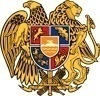 ՀԱՅԱՍՏԱՆԻ ՀԱՆՐԱՊԵՏՈՒԹՅՈՒՆ 
ԳԵՂԱՐՔՈՒՆԻՔԻ ՄԱՐԶ
ՄԱՐՏՈՒՆԻ ՀԱՄԱՅՆՔԻ ԱՎԱԳԱՆԻ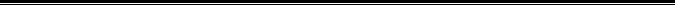 ՈՐՈՇՈՒՄ  N 01«17»-ը հունվարի  2020թ.							                Ք.Մարտունի     ՄԱՐՏՈՒՆԻ ՀԱՄԱՅՆՔԻ ԱՎԱԳԱՆՈՒ 2020 ԹՎԱԿԱՆԻ ՀՈՒՆՎԱՐԻ 17-Ի  ԹԻՎ 1 ՀԵՐԹԱԿԱՆ  ՆԻՍՏԻ ՕՐԱԿԱՐԳԸ ՀԱՍՏԱՏԵԼՈՒ ՄԱՍԻՆ Ղեկավարվելով  «Տեղական ինքնակառավարման մասին» ՀՀ օրենքի 14-րդ և 17-րդ հոդվածների պահանջներով.ՄԱՐՏՈՒՆԻ ՀԱՄԱՅՆՔԻ ԱՎԱԳԱՆԻՆՈՐՈՇՈՒՄ ԷՀաստատել 2020 թվականի հունվարի  17-ի  թիվ 1 հերթական  նիստի  հետևյալ օրակարգը
 1. Մարտունի համայնքի ավագանու 20.12.2019թ.« 2020 թվականի համար  Մարտունի համայնքի համայնքային ոչ առևտրային կազմակերպությունների կառուցվածքը, աշխատողների քանակը, հաստիքացուցակները և  պաշտոնային դրույքաչափերը  հաստատելու մասին»թիվ 96 որոշման մեջ փոփոխություն կատարելու մասին
2.ՀՀ Գեղարքունիքի մարզի Մարտունի համայնքի 2020 թվականի բյուջեն հաստատելու մասին
3.ՀՀ Գեղարքունիքի մարզի Մարտունի համայնքի  կարիքների համար 2020 թվականին կատարվող գնումների պլանը  հաստատելու մասին                                                      
4. Մարտունի համայնքի 2019 թվականի բյուջեի կատարման վերաբերյալ համայնքի ղեկավարի տարեկան հաշվետվությունը հաստատելու մասին
5. Մարտունի քաղաքի չորս մանկապարտեզներից նախադպրոցական դաստիարակության ծառայության գնում կատարելու ժամանակաշրջան սահմանելու մասին
6.Մարտունի համայնքի սեփականություն հանդիսացող գույքերի ամենամյա գույքագրման փաստաթղթերը հաստատելու  մասին
7. Մարտունի համայնքի զարգացման հնգամյա ծրագրի իրականացման վերաբերյալ համայնքի ղեկավարի 2019 թվականի համար նախատեսված տարեկան հաշվետվությունը հաստատելու մասին
8. ՀՀ Գեղարքունիքի մարզպետարանի կողմից իրականացված  իրավական և մասնագիտական  հսկողության  արդյունքների   քննարկման մասին
9. Մարտունի քաղաքի   քաղաքացիների համար գույքահարկի  արտոնություն սահմանելու մասին   10.  Բելառուսի Հանրապետության Մոգիլևի մարզի Կլիչև քաղաքի հետ համագործակցության զարգացման պայմանագիր կնքելու համաձայնություն տալու մասին
 11. Մարտունի համայնքի ավագանու 20.12.2019 թվականի «Մարտունի համայնքում 2020 թվականի տեղական տուրքերի և վճարների տեսակներն ու դրույքաչափերը  սահմանելու  մասին» թիվ 93 որոշման մեջ փոփոխություն և լրացում  կատարելու մասին 
12. Մարտունի համայնքի 4 մանկապարտեզների և մարզադպրոցի շենքերի տանիքներին արևային ջրատաքացուցիչներ և համայնքապետարանի շենքի տանիքին ֆոտովոլտային կայանի տեղադրման  ծրագիրն իրականացնելու  և այդ նպատակով Հայաստանի Հանրապետության պետական բյուջեից համայնքների տնտեսական և  սոցիալական ենթակառուցվածքների զարգացմանն ուղղված սուբվենցիա ստանալու համաձայնություն տալու մասին
13. Մարտունի համայնքի 4 մանկապարտեզների շենքերի նորոգման ծրագիրն իրականացնելու  և այդ նպատակով Հայաստանի Հանրապետության պետական բյուջեից համայնքների տնտեսական և սոցիալական ենթակառուցվածքների զարգացմանն ուղղված սուբվենցիա ստանալու համաձայնություն տալու մասին 
14. Մարտունի համայնքի արտաքին լուսավորություն համակարգի լուսատուների փոխման  և Կամոյի փողոցում լուսավորության նոր համակարգի կառուցման ծրագիրն իրականացնելու  և այդ նպատակով Հայաստանի Հանրապետության պետական բյուջեից համայնքների տնտեսական և սոցիալական ենթակառուցվածքների զարգացմանն ուղղված սուբվենցիա ստանալու համաձայնություն տալու մասին
15.  Հայոց բանակի կազմավորման 28-ամյակին նվիրված տոնակատարության կազմակերպման համար գումար հատկացնելու համաձայնություն  տալու մասին
16. Մարտունի համայնքի ավագանու 20.12.2019թ. «Մարտունի համայնքում 2020 թվականի տեղական տուրքերի և վճարների տեսակներն ու դրույքաչափերը  սահմանելու  մասին» թիվ 93 որոշման մեջ ուղղում կատարելու մասինՀարցը քվեարկվեց՝ կողմ՝8, դեմ՝ 0, ձեռնպահ՝0    Համայնքի ղեկավար`                                                                           Ա. ԱՎԵՏԻՍՅԱՆՀամայնքի ավագանու  անդամներ`                                                 				                                      Վ.ԲԱՂԴԱՍԱՐՅԱՆ                                                         Ա.ԶԻՐՈՅԱՆԱ.ԳԱԼՍՏՅԱՆ			                                    Ս.ԵՂՈՅԱՆՌ.ԴԱՎԹՅԱՆ                                                                    Ա.ՄԵԼԻՔՅԱՆՎ.ԴԱՎԹՅԱՆ                                                                    Վ.ՄԿՐՏՉՅԱՆ ՀԱՅԱՍՏԱՆԻ ՀԱՆՐԱՊԵՏՈՒԹՅՈՒՆ 
ԳԵՂԱՐՔՈՒՆԻՔԻ ՄԱՐԶ
ՄԱՐՏՈՒՆԻ ՀԱՄԱՅՆՔԻ ԱՎԱԳԱՆԻՈՐՈՇՈՒՄ  N 02«17»-ը հունվարի  2020թ.							                Ք.ՄարտունիՄԱՐՏՈՒՆԻ ՀԱՄԱՅՆՔԻ ԱՎԱԳԱՆՈՒ 20.12.2019Թ.« 2020 ԹՎԱԿԱՆԻ ՀԱՄԱՐ  ՄԱՐՏՈՒՆԻ ՀԱՄԱՅՆՔԻ ՀԱՄԱՅՆՔԱՅԻՆ ՈՉ ԱՌԵՎՏՐԱՅԻՆ ԿԱԶՄԱԿԵՐՊՈՒԹՅՈՒՆՆԵՐԻ ԿԱՌՈՒՑՎԱԾՔԸ, ԱՇԽԱՏՈՂՆԵՐԻ ՔԱՆԱԿԸ, ՀԱՍՏԻՔԱՑՈՒՑԱԿՆԵՐԸ ԵՎ  ՊԱՇՏՈՆԱՅԻՆ ԴՐՈՒՅՔԱՉԱՓԵՐԸ  ՀԱՍՏԱՏԵԼՈՒ ՄԱՍԻՆ»ԹԻՎ 96 ՈՐՈՇՄԱՆ ՄԵՋ ՓՈՓՈԽՈՒԹՅՈՒՆ ԿԱՏԱՐԵԼՈՒ ՄԱՍԻՆՂեկավարվելով  «Նորմատիվ իրավական ակտերի  մասին» ՀՀ օրենքի 33-րդ հոդվածի  պահանջներով ՄԱՐՏՈՒՆԻ ՀԱՄԱՅՆՔԻ ԱՎԱԳԱՆԻՆ ՈՐՈՇՈՒՄ Է1.«2020թ-ի համար  Մարտունի համայնքի համայնքային ոչ առևտրային կազմակերպությունների կառուցվածքը, աշխատողների քանակը, հաստիքացուցակները և  պաշտոնային դրույքաչափերը  հաստատելու մասին»  թիվ 96 որոշման Մարտունու քաղաքային համայնքի   «Մարտունու երաժշտական դպրոց»   ՀՈԱԿ-Ի  4-րդ կետը  և 7-րդ կետը շարադրել հետևյալ  նոր խմբագրությամբ2.«2020թ-ի համար  Մարտունի համայնքի համայնքային ոչ առևտրային կազմակերպությունների կառուցվածքը, աշխատողների քանակը, հաստիքացուցակները և  պաշտոնային դրույքաչափերը  հաստատելու մասին»  թիվ 96 որոշման «Մարտունու քաղաքային համայնքի  Սմբատ Մհերյանի անվան մարզադպրոց» ՀՈԱԿ-Ի  5-րդ կետը շարադրել հետևյալ  նոր խմբագրությամբՀարցը քվեարկվեց՝ կողմ՝8, դեմ՝ 0, ձեռնպահ՝0    Համայնքի ղեկավար`                                                                           Ա. ԱՎԵՏԻՍՅԱՆՀամայնքի ավագանու  անդամներ`                                                 				                                     Վ.ԲԱՂԴԱՍԱՐՅԱՆ                                                         Ա.ԶԻՐՈՅԱՆԱ.ԳԱԼՍՏՅԱՆ			                                    Ս.ԵՂՈՅԱՆՌ.ԴԱՎԹՅԱՆ                                                                    Ա.ՄԵԼԻՔՅԱՆՎ.ԴԱՎԹՅԱՆ					                  Վ.ՄԿՐՏՉՅԱՆ ՀԱՅԱՍՏԱՆԻ ՀԱՆՐԱՊԵՏՈՒԹՅՈՒՆ 
ԳԵՂԱՐՔՈՒՆԻՔԻ ՄԱՐԶ
ՄԱՐՏՈՒՆԻ ՀԱՄԱՅՆՔԻ ԱՎԱԳԱՆԻՈՐՈՇՈՒՄ  N 03-Ն«17»-ը հունվարի  2020թ.							                Ք.ՄարտունիՀՀ ԳԵՂԱՐՔՈՒՆԻՔԻ ՄԱՐԶԻ ՄԱՐՏՈՒՆԻ ՀԱՄԱՅՆՔԻ 2020 ԹՎԱԿԱՆԻ ԲՅՈՒՋԵՆ ՀԱՍՏԱՏԵԼՈՒ ՄԱՍԻՆՂեկավարվելով  «Տեղական ինքնակառավարման մասին» ՀՀ օրենքի 18-րդ հոդվածի 1-ին մասի 5-րդ կետի,  « Բյուջետային համակարգի մասին» ՀՀ օրենքի  32-րդ հոդվածի  պահանջներով. ՄԱՐՏՈՒՆԻ ՀԱՄԱՅՆՔԻ ԱՎԱԳԱՆԻՆՈՐՈՇՈՒՄ Է         1.       Ð³ëï³ï»É        Ø³ñïáõÝÇ  Ñ³Ù³ÛÝùÇ  2020Ã.  µÛáõç»Ý  `  ՀԱՅԱՍՏԱՆԻ ՀԱՆՐԱՊԵՏՈՒԹՅՈՒՆ 
ԳԵՂԱՐՔՈՒՆԻՔԻ ՄԱՐԶ
ՄԱՐՏՈՒՆԻ ՀԱՄԱՅՆՔԻ ԱՎԱԳԱՆԻՈՐՈՇՈՒՄ  N 04«17»-ը հունվարի  2020թ.							                Ք.ՄարտունիՀՀ ԳԵՂԱՐՔՈՒՆԻՔԻ ՄԱՐԶԻ ՄԱՐՏՈՒՆԻ ՀԱՄԱՅՆՔԻ  ԿԱՐԻՔՆԵՐԻ ՀԱՄԱՐ 2020 ԹՎԱԿԱՆԻՆ ԿԱՏԱՐՎՈՂ ԳՆՈՒՄՆԵՐԻ ՊԼԱՆԸ  ՀԱՍՏԱՏԵԼՈՒ ՄԱՍԻՆ                                                      Ղեկավարվելով   «Գնումների մասին»  ՀՀ օրենքի 18-րդ հոդվածի պահանջներով. ՄԱՐՏՈՒՆԻ ՀԱՄԱՅՆՔԻ ԱՎԱԳԱՆԻՆՈՐՈՇՈՒՄ Է1.Հաստատել Մարտունի համայնքի կարիքների համար 2020թ. բյուջեով նախատեսված ապրանքների, աշխատանքների և ծառայությունների գնման պլանը (կից ներկայացվում է հավելվածը)։Հարցը քվեարկվեց՝ կողմ՝8, դեմ՝ 0, ձեռնպահ՝0    Համայնքի ղեկավար`                                                                           Ա. ԱՎԵՏԻՍՅԱՆՀամայնքի ավագանու  անդամներ`                                                 				                                     Վ.ԲԱՂԴԱՍԱՐՅԱՆ                                                         Ա.ԶԻՐՈՅԱՆԱ.ԳԱԼՍՏՅԱՆ			                                    Ս.ԵՂՈՅԱՆՌ.ԴԱՎԹՅԱՆ                                                                    Ա.ՄԵԼԻՔՅԱՆՎ.ԴԱՎԹՅԱՆ					                  Վ.ՄԿՐՏՉՅԱՆ ՀԱՅԱՍՏԱՆԻ ՀԱՆՐԱՊԵՏՈՒԹՅՈՒՆ 
ԳԵՂԱՐՔՈՒՆԻՔԻ ՄԱՐԶ
ՄԱՐՏՈՒՆԻ ՀԱՄԱՅՆՔԻ ԱՎԱԳԱՆԻՈՐՈՇՈՒՄ  N 05«17»-ը հունվարի  2020թ.							                Ք.ՄարտունիՄԱՐՏՈՒՆԻ ՀԱՄԱՅՆՔԻ 2019 ԹՎԱԿԱՆԻ ԲՅՈՒՋԵԻ ԿԱՏԱՐՄԱՆ ՎԵՐԱԲԵՐՅԱԼ ՀԱՄԱՅՆՔԻ ՂԵԿԱՎԱՐԻ ՏԱՐԵԿԱՆ ՀԱՇՎԵՏՎՈՒԹՅՈՒՆԸ ՀԱՍՏԱՏԵԼՈՒ ՄԱՍԻՆ Ղեկավարվելով  «Տեղական ինքնակառավարման մասին»  ՀՀ օրենքի 18-րդ հոդվածի 1-ին մասի 5-րդ կետի  պահանջներով. ՄԱՐՏՈՒՆԻ ՀԱՄԱՅՆՔԻ ԱՎԱԳԱՆԻՆՈՐՈՇՈՒՄ ԷՀաստատել Մարտունի համայնքի  2019 թվականի բյուջեի կատարման վերաբերյալ  համայնքի ղեկավարի հաշվետվությունը  (կից ներկայացվում է)։Հարցը քվեարկվեց՝ կողմ՝8, դեմ՝ 0, ձեռնպահ՝0    Համայնքի ղեկավար`                                                                           Ա. ԱՎԵՏԻՍՅԱՆՀամայնքի ավագանու  անդամներ`                                                 				                                     Վ.ԲԱՂԴԱՍԱՐՅԱՆ                                                         Ա.ԶԻՐՈՅԱՆԱ.ԳԱԼՍՏՅԱՆ			                                    Ս.ԵՂՈՅԱՆՌ.ԴԱՎԹՅԱՆ                                                                    Ա.ՄԵԼԻՔՅԱՆՎ.ԴԱՎԹՅԱՆ					                  Վ.ՄԿՐՏՉՅԱՆ ՀԱՅԱՍՏԱՆԻ ՀԱՆՐԱՊԵՏՈՒԹՅՈՒՆ 
ԳԵՂԱՐՔՈՒՆԻՔԻ ՄԱՐԶ
ՄԱՐՏՈՒՆԻ ՀԱՄԱՅՆՔԻ ԱՎԱԳԱՆԻՈՐՈՇՈՒՄ  N 06«17»-ը հունվարի  2020թ.							                Ք.ՄարտունիՄԱՐՏՈՒՆԻ ՔԱՂԱՔԻ ՉՈՐՍ ՄԱՆԿԱՊԱՐՏԵԶՆԵՐԻՑ ՆԱԽԱԴՊՐՈՑԱԿԱՆ ԴԱՍՏԻԱՐԱԿՈՒԹՅԱՆ ԾԱՌԱՅՈՒԹՅԱՆ ԳՆՈՒՄ ԿԱՏԱՐԵԼՈՒ ԺԱՄԱՆԱԿԱՇՐՋԱՆ ՍԱՀՄԱՆԵԼՈՒ ՄԱՍԻՆՂեկավարվելով  <<Տեղական ինքնակառավարման մասին>> ՀՀ օրենքի 18-րդ հոդվածի 5-րդ  կետի պահանջներով.ՄԱՐՏՈՒՆԻ ՀԱՄԱՅՆՔԻ ԱՎԱԳԱՆԻՆՈՐՈՇՈՒՄ Է1.Մարտունի  քաղաքի չորս մանկապարտեզներից   նախադպրոցական դաստիարակության  ծառայության գնում   կատարել 2020 թվականի  փետրվարի  1-ից  մինչև  դեկտեմբերի 31-ն  ընկած ժամանակահատվածի  համար:Հարցը քվեարկվեց՝ կողմ՝8, դեմ՝ 0, ձեռնպահ՝0    Համայնքի ղեկավար`                                                                           Ա. ԱՎԵՏԻՍՅԱՆՀամայնքի ավագանու  անդամներ`                                                 				                                     Վ.ԲԱՂԴԱՍԱՐՅԱՆ                                                         Ա.ԶԻՐՈՅԱՆԱ.ԳԱԼՍՏՅԱՆ			                                    Ս.ԵՂՈՅԱՆՌ.ԴԱՎԹՅԱՆ                                                                    Ա.ՄԵԼԻՔՅԱՆՎ.ԴԱՎԹՅԱՆ					                  Վ.ՄԿՐՏՉՅԱՆՀԱՅԱՍՏԱՆԻ ՀԱՆՐԱՊԵՏՈՒԹՅՈՒՆ 
ԳԵՂԱՐՔՈՒՆԻՔԻ ՄԱՐԶ
ՄԱՐՏՈՒՆԻ ՀԱՄԱՅՆՔԻ ԱՎԱԳԱՆԻՈՐՈՇՈՒՄ  N 07«17»-ը հունվարի  2020թ.							                Ք.ՄարտունիՄԱՐՏՈՒՆԻ ՀԱՄԱՅՆՔԻ ՍԵՓԱԿԱՆՈՒԹՅՈՒՆ ՀԱՆԴԻՍԱՑՈՂ ԳՈՒՅՔԵՐԻ ԱՄԵՆԱՄՅԱ ԳՈՒՅՔԱԳՐՄԱՆ ՓԱՍՏԱԹՂԹԵՐԸ ՀԱՍՏԱՏԵԼՈՒ  ՄԱՍԻՆՂեկավարվելով «Տեղական ինքնակառավարման մասին» ՀՀ օրենքի 18-րդ  հոդվածի 1-ին մասի  32-րդ կետի, 77-րդ հոդվածի   պահանջներով ՄԱՐՏՈՒՆԻ ՀԱՄԱՅՆՔԻ ԱՎԱԳԱՆԻՆ ՈՐՈՇՈՒՄ Է1.Հաստատել Մարտունի համայնքի սեփականություն  հանդիսացող գույքերի ամենամյա գույքագրման  փաստաթղթերը  (կից ներկայացվում է)։2. Մարտունի համայնքի սեփականություն  հանդիսացող  հողամասերի  հողային հաշվեկշռի  չափերում կատարել հետևյալ փոփոխությունները.     Մարտունի համայնքի սեփականություն հանդիսացող հողամասերի չափը ավելացնել սեփականաշնորհումից հրաժարված քաղաքացիների  հողամասերի չափով.    գյուղատնտեսական նշանակության հողեր.ա/ վարելահող- 0,302 հա-ովբ/  խոտհարք – 0,104 հա-ովՀարցը քվեարկվեց՝ կողմ՝8, դեմ՝ 0, ձեռնպահ՝0    Համայնքի ղեկավար`                                                                           Ա. ԱՎԵՏԻՍՅԱՆՀամայնքի ավագանու  անդամներ`                                                 				                                     Վ.ԲԱՂԴԱՍԱՐՅԱՆ                                                         Ա.ԶԻՐՈՅԱՆԱ.ԳԱԼՍՏՅԱՆ			                                    Ս.ԵՂՈՅԱՆՌ.ԴԱՎԹՅԱՆ                                                                    Ա.ՄԵԼԻՔՅԱՆՎ.ԴԱՎԹՅԱՆ					                  Վ.ՄԿՐՏՉՅԱՆ ՀԱՅԱՍՏԱՆԻ ՀԱՆՐԱՊԵՏՈՒԹՅՈՒՆ 
ԳԵՂԱՐՔՈՒՆԻՔԻ ՄԱՐԶ
ՄԱՐՏՈՒՆԻ ՀԱՄԱՅՆՔԻ ԱՎԱԳԱՆԻՈՐՈՇՈՒՄ  N 08«17»-ը հունվարի  2020թ.							                Ք.ՄարտունիՄԱՐՏՈՒՆԻ ՀԱՄԱՅՆՔԻ ԶԱՐԳԱՑՄԱՆ ՀՆԳԱՄՅԱ ԾՐԱԳՐԻ ԻՐԱԿԱՆԱՑՄԱՆ ՎԵՐԱԲԵՐՅԱԼ ՀԱՄԱՅՆՔԻ ՂԵԿԱՎԱՐԻ 2019 ԹՎԱԿԱՆԻ ՀԱՄԱՐ ՆԱԽԱՏԵՍՎԱԾ ՏԱՐԵԿԱՆ ՀԱՇՎԵՏՎՈՒԹՅՈՒՆԸ ՀԱՍՏԱՏԵԼՈՒ ՄԱՍԻՆՂեկավարվելով «Տեղական ինքնակառավարման մասին» ՀՀ օրենքի 82-րդ  հոդվածի  7-րդ կետի   պահանջներով ՄԱՐՏՈՒՆԻ ՀԱՄԱՅՆՔԻ ԱՎԱԳԱՆԻՆ ՈՐՈՇՈՒՄ ԷՀաստատել Մարտունի համայնքի զարգացման հնգամյա ծրագրի իրականացման վերաբերյալ համայնքի ղեկավարի 2019 թվականի համար նախատեսված տարեկան հաշվետվությունը: Հարցը քվեարկվեց՝ կողմ՝8, դեմ՝ 0, ձեռնպահ՝0    Համայնքի ղեկավար`                                                                           Ա. ԱՎԵՏԻՍՅԱՆՀամայնքի ավագանու  անդամներ`                                                 				                                     Վ.ԲԱՂԴԱՍԱՐՅԱՆ                                                         Ա.ԶԻՐՈՅԱՆԱ.ԳԱԼՍՏՅԱՆ			                                    Ս.ԵՂՈՅԱՆՌ.ԴԱՎԹՅԱՆ                                                                    Ա.ՄԵԼԻՔՅԱՆՎ.ԴԱՎԹՅԱՆ					                  Վ.ՄԿՐՏՉՅԱՆ ՀԱՅԱՍՏԱՆԻ ՀԱՆՐԱՊԵՏՈՒԹՅՈՒՆ 
ԳԵՂԱՐՔՈՒՆԻՔԻ ՄԱՐԶ
ՄԱՐՏՈՒՆԻ ՀԱՄԱՅՆՔԻ ԱՎԱԳԱՆԻՈՐՈՇՈՒՄ  N 09«17»-ը հունվարի  2020թ.							                Ք.ՄարտունիՀՀ ԳԵՂԱՐՔՈՒՆԻՔԻ ՄԱՐԶՊԵՏԱՐԱՆԻ ԿՈՂՄԻՑ ԻՐԱԿԱՆԱՑՎԱԾԻՐԱՎԱԿԱՆ ԵՎ ՄԱՍՆԱԳԻՏԱԿԱՆ   ՀՍԿՈՂՈՒԹՅԱՆ  ԱՐԴՅՈՒՆՔՆԵՐԻ   ՔՆՆԱՐԿՄԱՆ ՄԱՍԻՆՂեկավարվելով  «Տեղական ինքնակառավարման մասին» ՀՀ օրենքի 18-րդ հոդվածի 1-ին  մասի  37-րդ կետի պահանջներով և հիմք ընդունելով ՀՀ Գեղարքունիքի մարզպետարանի կողմից Մարտունու համայնքապետարանում  իրականացված  իրավական և մասնագիտական  հսկողության  արդյունքներըՄԱՐՏՈՒՆԻ ՀԱՄԱՅՆՔԻ ԱՎԱԳԱՆԻՆ ՈՐՈՇՈՒՄ Է    1.Առաջարկել    Մարտունի համայնքի    ղեկավար    Արմեն Ավետիսյանին   համայնքապետարանի աշխատակազմին տալ համապատասխան    հանձնարարականներ ստուգումների արդյունքում  հայտնաբերված թերությունների  վերացման համար:Հարցը քվեարկվեց՝ կողմ՝8, դեմ՝ 0, ձեռնպահ՝0Համայնքի ղեկավար`                                                                           Ա. ԱՎԵՏԻՍՅԱՆՀամայնքի ավագանու  անդամներ`                                                 				                                     Վ.ԲԱՂԴԱՍԱՐՅԱՆ                                                         Ա.ԶԻՐՈՅԱՆԱ.ԳԱԼՍՏՅԱՆ			                                    Ս.ԵՂՈՅԱՆՌ.ԴԱՎԹՅԱՆ                                                                    Ա.ՄԵԼԻՔՅԱՆՎ.ԴԱՎԹՅԱՆ					                  Վ.ՄԿՐՏՉՅԱՆՀԱՅԱՍՏԱՆԻ ՀԱՆՐԱՊԵՏՈՒԹՅՈՒՆ 
ԳԵՂԱՐՔՈՒՆԻՔԻ ՄԱՐԶ
ՄԱՐՏՈՒՆԻ ՀԱՄԱՅՆՔԻ ԱՎԱԳԱՆԻՈՐՈՇՈՒՄ  N 10«17»-ը հունվարի  2020թ.							                Ք.ՄարտունիՄԱՐՏՈՒՆԻ ՔԱՂԱՔԻ   ՔԱՂԱՔԱՑԻՆԵՐԻ ՀԱՄԱՐ ԳՈՒՅՔԱՀԱՐԿԻ  ԱՐՏՈՆՈՒԹՅՈՒՆ ՍԱՀՄԱՆԵԼՈՒ ՄԱՍԻՆ Ղեկավարվելով  «Տեղական ինքնակառավարման  մասին» ՀՀ օրենքի 18-րդ հոդվածի 1-ին մասի  5-րդ կետի  պահանջներով  ՄԱՐՏՈՒՆԻ ՀԱՄԱՅՆՔԻ ԱՎԱԳԱՆԻՆ ՈՐՈՇՈՒՄ ԷՄարտունի քաղաքի ներքոնշված քաղաքացիների համար սահմանել գույքահարկի  հետևյալ արտոնությունները՝Հարցը քվեարկվեց՝ կողմ՝8, դեմ՝ 0, ձեռնպահ՝0    Համայնքի ղեկավար`                                                                           Ա. ԱՎԵՏԻՍՅԱՆՀամայնքի ավագանու  անդամներ`                                                 				                                     Վ.ԲԱՂԴԱՍԱՐՅԱՆ                                                         Ա.ԶԻՐՈՅԱՆԱ.ԳԱԼՍՏՅԱՆ			                                    Ս.ԵՂՈՅԱՆՌ.ԴԱՎԹՅԱՆ                                                                    Ա.ՄԵԼԻՔՅԱՆՎ.ԴԱՎԹՅԱՆ					                  Վ.ՄԿՐՏՉՅԱՆ ՀԱՅԱՍՏԱՆԻ ՀԱՆՐԱՊԵՏՈՒԹՅՈՒՆ 
ԳԵՂԱՐՔՈՒՆԻՔԻ ՄԱՐԶ
ՄԱՐՏՈՒՆԻ ՀԱՄԱՅՆՔԻ ԱՎԱԳԱՆԻՈՐՈՇՈՒՄ  N 11«17»-ը հունվարի  2020թ.							                Ք.ՄարտունիԲԵԼԱՌՈՒՍԻ ՀԱՆՐԱՊԵՏՈՒԹՅԱՆ ՄՈԳԻԼԵՎԻ ՄԱՐԶԻ ԿԼԻՉԵՎ ՔԱՂԱՔԻ ՀԵՏ ՀԱՄԱԳՈՐԾԱԿՑՈՒԹՅԱՆ ԶԱՐԳԱՑՄԱՆ ՊԱՅՄԱՆԱԳԻՐ ԿՆՔԵԼՈՒ ՀԱՄԱՁԱՅՆՈՒԹՅՈՒՆ ՏԱԼՈՒ ՄԱՍԻՆՀիմք ընդունելով  ՀՀ Գեղարքունիքի մարզի Մարտունի քաղաքի հետ Բելառուսի Հանրապետության Մոգիլևի մարզի Կլիչևի շիջխորհրդի գործկոմի նախագահի համագործակցության զարգացման վերաբերյալ  պայմանագիրը և ղեկավարվելով   «Տեղական ինքնակառավարման  մասին» ՀՀ օրենքի 18-րդ հոդվածի  1-ին մասի 23-րդ  կետի  պահանջներով.ՄԱՐՏՈՒՆԻ ՀԱՄԱՅՆՔԻ ԱՎԱԳԱՆԻՆՈՐՈՇՈՒՄ ԷՀամաձայնություն  տալ Բելառուսի Հանրապետության Մոգիլևի մարզի Կլիչև քաղաքի  հետ հաստատելու բարեկամական  հարաբերություններ և կնքել համագործակցության պայմանագիր :Հարցը քվեարկվեց՝ կողմ՝8, դեմ՝ 0, ձեռնպահ՝0    Համայնքի ղեկավար`                                                                           Ա. ԱՎԵՏԻՍՅԱՆՀամայնքի ավագանու  անդամներ`                                                 				                                     Վ.ԲԱՂԴԱՍԱՐՅԱՆ                                                         Ա.ԶԻՐՈՅԱՆԱ.ԳԱԼՍՏՅԱՆ			                                    Ս.ԵՂՈՅԱՆՌ.ԴԱՎԹՅԱՆ                                                                    Ա.ՄԵԼԻՔՅԱՆՎ.ԴԱՎԹՅԱՆ					                  Վ.ՄԿՐՏՉՅԱՆ ՀԱՅԱՍՏԱՆԻ ՀԱՆՐԱՊԵՏՈՒԹՅՈՒՆ 
ԳԵՂԱՐՔՈՒՆԻՔԻ ՄԱՐԶ
ՄԱՐՏՈՒՆԻ ՀԱՄԱՅՆՔԻ ԱՎԱԳԱՆԻՈՐՈՇՈՒՄ  N 12«17»-ը հունվարի  2020թ.							                Ք.ՄարտունիՄԱՐՏՈՒՆԻ ՀԱՄԱՅՆՔԻ ԱՎԱԳԱՆՈՒ 20.12.2019 ԹՎԱԿԱՆԻ «ՄԱՐՏՈՒՆԻ ՀԱՄԱՅՆՔՈՒՄ 2020 ԹՎԱԿԱՆԻ ՏԵՂԱԿԱՆ ՏՈՒՐՔԵՐԻ ԵՎ ՎՃԱՐՆԵՐԻ ՏԵՍԱԿՆԵՐՆ ՈՒ ԴՐՈՒՅՔԱՉԱՓԵՐԸ  ՍԱՀՄԱՆԵԼՈՒ  ՄԱՍԻՆ» ԹԻՎ 93 ՈՐՈՇՄԱՆ ՄԵՋ ՓՈՓՈԽՈՒԹՅՈՒՆ ԵՎ ԼՐԱՑՈՒՄ  ԿԱՏԱՐԵԼՈՒ ՄԱՍԻՆՂեկավարվելով  «Նորմատիվ իրավական ակտերի  մասին» ՀՀ օրենքի 33-րդ հոդվածի  պահանջներով  ՄԱՐՏՈՒՆԻ ՀԱՄԱՅՆՔԻ ԱՎԱԳԱՆԻՆ ՈՐՈՇՈՒՄ Է1.Մարտունի համայնքի ավագանու 20.12.2019 թվականի «Մարտունի համայնքում 2020 թվականի տեղական տուրքերի և վճարների տեսակներն ու դրույքաչափերը  սահմանելու  մասին» թիվ 93 որոշման  19-րդ կետից հանել «բացառությամբ թիմային սպորտաձևերի (ֆուտբոլ, բասկետբոլ)» բառերը:   2.Որոշման 2-րդ կետը ավելացնել  հետևյալ  2.3 կետով.«ՀՀ մարզական առաջնություններում հաղթող  ճանաչված կամ մրցանակային տեղեր զբաղեցրած «Մարտունի  քաղաքային համայնքի   Սմբատ   Մհերյանի   անվան  մարզադպրոց» ՀՈԱԿ-ի մարզիկներին և թիմերին»: Հարցը քվեարկվեց՝ կողմ՝6, դեմ՝ 2, ձեռնպահ՝0    Համայնքի ղեկավար`                                                                           Ա. ԱՎԵՏԻՍՅԱՆՀամայնքի ավագանու  անդամներ`                                                 				                                     ԿՈՂՄ՝ Վ.ԲԱՂԴԱՍԱՐՅԱՆ                                                       Ա.ԶԻՐՈՅԱՆ           Ա.ԳԱԼՍՏՅԱՆ			                                    Ս.ԵՂՈՅԱՆ           Ռ.ԴԱՎԹՅԱՆ                                                         ԴԵՄ՝ Վ.ԴԱՎԹՅԱՆ          Ա.ՄԵԼԻՔՅԱՆ					                  Վ.ՄԿՐՏՉՅԱՆՀԱՅԱՍՏԱՆԻ ՀԱՆՐԱՊԵՏՈՒԹՅՈՒՆ 
ԳԵՂԱՐՔՈՒՆԻՔԻ ՄԱՐԶ
ՄԱՐՏՈՒՆԻ ՀԱՄԱՅՆՔԻ ԱՎԱԳԱՆԻՈՐՈՇՈՒՄ  N 13«17»-ը հունվարի  2020թ.							                Ք.ՄարտունիՄԱՐՏՈՒՆԻ ՀԱՄԱՅՆՔԻ 4 ՄԱՆԿԱՊԱՐՏԵԶՆԵՐԻ ԵՎ ՄԱՐԶԱԴՊՐՈՑԻ ՇԵՆՔԵՐԻ ՏԱՆԻՔՆԵՐԻՆ ԱՐԵՎԱՅԻՆ ՋՐԱՏԱՔԱՑՈՒՑԻՉՆԵՐ ԵՎ ՀԱՄԱՅՆՔԱՊԵՏԱՐԱՆԻ ՇԵՆՔԻ ՏԱՆԻՔԻՆ ՖՈՏՈՎՈԼՏԱՅԻՆ ԿԱՅԱՆԻ ՏԵՂԱԴՐՄԱՆ  ԾՐԱԳԻՐՆ ԻՐԱԿԱՆԱՑՆԵԼՈՒ  ԵՎ ԱՅԴ ՆՊԱՏԱԿՈՎ ՀԱՅԱՍՏԱՆԻ ՀԱՆՐԱՊԵՏՈՒԹՅԱՆ ՊԵՏԱԿԱՆ ԲՅՈՒՋԵԻՑ ՀԱՄԱՅՆՔՆԵՐԻ ՏՆՏԵՍԱԿԱՆ ԵՎ ՍՈՑԻԱԼԱԿԱՆ ԵՆԹԱԿԱՌՈՒՑՎԱԾՔՆԵՐԻ ԶԱՐԳԱՑՄԱՆՆ ՈՒՂՂՎԱԾ ՍՈՒԲՎԵՆՑԻԱ ՍՏԱՆԱԼՈՒ ՀԱՄԱՁԱՅՆՈՒԹՅՈՒՆ ՏԱԼՈՒ ՄԱՍԻՆՂեկավարվելով «Տեղական ինքնակառավարման մասին» ՀՀ օրենքի  18-րդ հոդվածի 1-ին մասի 6-րդ կետի պահանջներով.ՄԱՐՏՈՒՆԻ ՀԱՄԱՅՆՔԻ ԱՎԱԳԱՆԻՆ ՈՐՈՇՈՒՄ ԷՀամաձայնություն  տալ Մարտունի համայնքի  4 մանկապարտեզների և մարզադպրոցի շենքերի տանիքներին արևային ջրատաքացուցիչներ և համայնքապետարանի շենքի տանիքին ֆոտովոլտային կայանի տեղադրման  ծրագիրն իրականացնելու և  այդ նպատակով Հայաստանի Հանրապետության   պետական բյուջեից համայնքների տնտեսական և  սոցիալական ենթակառուցվածքների զարգացմանն ուղղված սուբվենցիա ստանալու  համար:Հարցը քվեարկվեց՝ կողմ՝8, դեմ՝ 0, ձեռնպահ՝0    Համայնքի ղեկավար`                                                                           Ա. ԱՎԵՏԻՍՅԱՆՀամայնքի ավագանու  անդամներ`                                                 				                                     Վ.ԲԱՂԴԱՍԱՐՅԱՆ                                                         Ա.ԶԻՐՈՅԱՆԱ.ԳԱԼՍՏՅԱՆ			                                    Ս.ԵՂՈՅԱՆՌ.ԴԱՎԹՅԱՆ                                                                    Ա.ՄԵԼԻՔՅԱՆՎ.ԴԱՎԹՅԱՆ					                  Վ.ՄԿՐՏՉՅԱՆ ՀԱՅԱՍՏԱՆԻ ՀԱՆՐԱՊԵՏՈՒԹՅՈՒՆ 
ԳԵՂԱՐՔՈՒՆԻՔԻ ՄԱՐԶ
ՄԱՐՏՈՒՆԻ ՀԱՄԱՅՆՔԻ ԱՎԱԳԱՆԻՈՐՈՇՈՒՄ  N 14«17»-ը հունվարի  2020թ.							                Ք.ՄարտունիՄԱՐՏՈՒՆԻ ՀԱՄԱՅՆՔԻ 4 ՄԱՆԿԱՊԱՐՏԵԶՆԵՐԻ ՇԵՆՔԵՐԻ ՆՈՐՈԳՄԱՆ ԾՐԱԳԻՐՆ ԻՐԱԿԱՆԱՑՆԵԼՈՒ  ԵՎ ԱՅԴ ՆՊԱՏԱԿՈՎ ՀԱՅԱՍՏԱՆԻ ՀԱՆՐԱՊԵՏՈՒԹՅԱՆ ՊԵՏԱԿԱՆ ԲՅՈՒՋԵԻՑ  ՀԱՄԱՅՆՔՆԵՐԻ ՏՆՏԵՍԱԿԱՆ ԵՎ ՍՈՑԻԱԼԱԿԱՆ ԵՆԹԱԿԱՌՈՒՑՎԱԾՔՆԵՐԻ ԶԱՐԳԱՑՄԱՆՆ ՈՒՂՂՎԱԾ ՍՈՒԲՎԵՆՑԻԱ ՍՏԱՆԱԼՈՒ ՀԱՄԱՁԱՅՆՈՒԹՅՈՒՆ ՏԱԼՈՒ ՄԱՍԻՆՂեկավարվելով «Տեղական ինքնակառավարման մասին» ՀՀ օրենքի  18-րդ հոդվածի 1-ին մասի 6-րդ կետի պահանջներով.ՄԱՐՏՈՒՆԻ ՀԱՄԱՅՆՔԻ ԱՎԱԳԱՆԻՆ ՈՐՈՇՈՒՄ ԷՀամաձայնություն  տալ Մարտունի համայնքի 4 մանկապարտեզների շենքերի նորոգման ծրագիրն իրականացնելու և  այդ նպատակով Հայաստանի Հանրապետության   պետական բյուջեից համայնքների տնտեսական և  սոցիալական ենթակառուցվածքների զարգացմանն ուղղված սուբվենցիա ստանալու  համար:Հարցը քվեարկվեց՝ կողմ՝8, դեմ՝ 0, ձեռնպահ՝0    Համայնքի ղեկավար`                                                                           Ա. ԱՎԵՏԻՍՅԱՆՀամայնքի ավագանու  անդամներ`                                                 				                                     Վ.ԲԱՂԴԱՍԱՐՅԱՆ                                                         Ա.ԶԻՐՈՅԱՆԱ.ԳԱԼՍՏՅԱՆ			                                    Ս.ԵՂՈՅԱՆՌ.ԴԱՎԹՅԱՆ                                                                    Ա.ՄԵԼԻՔՅԱՆՎ.ԴԱՎԹՅԱՆ					                  Վ.ՄԿՐՏՉՅԱՆՀԱՅԱՍՏԱՆԻ ՀԱՆՐԱՊԵՏՈՒԹՅՈՒՆ 
ԳԵՂԱՐՔՈՒՆԻՔԻ ՄԱՐԶ
ՄԱՐՏՈՒՆԻ ՀԱՄԱՅՆՔԻ ԱՎԱԳԱՆԻՈՐՈՇՈՒՄ  N 15«17»-ը հունվարի  2020թ.							                Ք.ՄարտունիՄԱՐՏՈՒՆԻ ՀԱՄԱՅՆՔԻ ԱՐՏԱՔԻՆ ԼՈՒՍԱՎՈՐՈՒԹՅԱՆ ՀԱՄԱԿԱՐԳԻ ԼՈՒՍԱՏՈՒՆԵՐԻ ՓՈԽՄԱՆ  ԵՎ ԿԱՄՈՅԻ ՓՈՂՈՑՈՒՄ ԼՈՒՍԱՎՈՐՈՒԹՅԱՆ ՆՈՐ ՀԱՄԱԿԱՐԳԻ ԿԱՌՈՒՑՄԱՆ ԾՐԱԳԻՐՆ ԻՐԱԿԱՆԱՑՆԵԼՈՒ  ԵՎ ԱՅԴ ՆՊԱՏԱԿՈՎ ՀԱՅԱՍՏԱՆԻ ՀԱՆՐԱՊԵՏՈՒԹՅԱՆ ՊԵՏԱԿԱՆ ԲՅՈՒՋԵԻՑ ՀԱՄԱՅՆՔՆԵՐԻ ՏՆՏԵՍԱԿԱՆ ԵՎ ՍՈՑԻԱԼԱԿԱՆ ԵՆԹԱԿԱՌՈՒՑՎԱԾՔՆԵՐԻ ԶԱՐԳԱՑՄԱՆՆ ՈՒՂՂՎԱԾ ՍՈՒԲՎԵՆՑԻԱ ՍՏԱՆԱԼՈՒ ՀԱՄԱՁԱՅՆՈՒԹՅՈՒՆ ՏԱԼՈՒ ՄԱՍԻՆՂեկավարվելով «Տեղական ինքնակառավարման մասին» ՀՀ օրենքի  18-րդ հոդվածի 1-ին մասի 6-րդ կետի պահանջներով.ՄԱՐՏՈՒՆԻ ՀԱՄԱՅՆՔԻ ԱՎԱԳԱՆԻՆ ՈՐՈՇՈՒՄ ԷՀամաձայնություն  տալ Մարտունի համայնքի արտաքին լուսավորության համակարգի լուսատուների փոխման և Կամոյի փողոցում լուսավորության նոր համակարգի կառուցման  ծրագիրն իրականացնելու և  այդ նպատակով Հայաստանի Հանրապետության   պետական բյուջեից համայնքների տնտեսական և  սոցիալական ենթակառուցվածքների զարգացմանն ուղղված սուբվենցիա ստանալու  համար:Հարցը քվեարկվեց՝ կողմ՝8, դեմ՝ 0, ձեռնպահ՝0    Համայնքի ղեկավար`                                                                           Ա. ԱՎԵՏԻՍՅԱՆՀամայնքի ավագանու  անդամներ`                                                 				                                     Վ.ԲԱՂԴԱՍԱՐՅԱՆ                                                         Ա.ԶԻՐՈՅԱՆԱ.ԳԱԼՍՏՅԱՆ			                                    Ս.ԵՂՈՅԱՆՌ.ԴԱՎԹՅԱՆ                                                                    Ա.ՄԵԼԻՔՅԱՆՎ.ԴԱՎԹՅԱՆ					                  Վ.ՄԿՐՏՉՅԱՆ ՀԱՅԱՍՏԱՆԻ ՀԱՆՐԱՊԵՏՈՒԹՅՈՒՆ 
ԳԵՂԱՐՔՈՒՆԻՔԻ ՄԱՐԶ
ՄԱՐՏՈՒՆԻ ՀԱՄԱՅՆՔԻ ԱՎԱԳԱՆԻՈՐՈՇՈՒՄ  N 16«17»-ը հունվարի  2020թ.							                Ք.ՄարտունիՀԱՅՈՑ ԲԱՆԱԿԻ ԿԱԶՄԱՎՈՐՄԱՆ 28-ԱՄՅԱԿԻՆ ՆՎԻՐՎԱԾ ՏՈՆԱԿԱՏԱՐՈՒԹՅԱՆ ԿԱԶՄԱԿԵՐՊՄԱՆ ՀԱՄԱՐ ԳՈՒՄԱՐ ՀԱՏԿԱՑՆԵԼՈՒ ՀԱՄԱՁԱՅՆՈՒԹՅՈՒՆ  ՏԱԼՈՒ ՄԱՍԻՆՂեկավարվելով «Տեղական ինքնակառավարման մասին» ՀՀ օրենքի 18-րդ հոդվածի   1-ին մասի 5 -րդ  կետի պահանջներով.ՄԱՐՏՈՒՆԻ ՀԱՄԱՅՆՔԻ ԱՎԱԳԱՆԻՆ ՈՐՈՇՈՒՄ ԷՀամաձայնություն տալ Հայոց բանակի կազմավորման 28-ամյակին նվիրված տոնակատարության կազմակերպման համար հատկացնել  300000 (երեք հարյուր հազար) ՀՀ  դրամ:Հարցը քվեարկվեց՝ կողմ՝8, դեմ՝ 0, ձեռնպահ՝0    Համայնքի ղեկավար`                                                                           Ա. ԱՎԵՏԻՍՅԱՆՀամայնքի ավագանու  անդամներ`                                                 				                                     Վ.ԲԱՂԴԱՍԱՐՅԱՆ                                                         Ա.ԶԻՐՈՅԱՆԱ.ԳԱԼՍՏՅԱՆ			                                    Ս.ԵՂՈՅԱՆՌ.ԴԱՎԹՅԱՆ                                                                    Ա.ՄԵԼԻՔՅԱՆՎ.ԴԱՎԹՅԱՆ					                  Վ.ՄԿՐՏՉՅԱՆ ՀԱՅԱՍՏԱՆԻ ՀԱՆՐԱՊԵՏՈՒԹՅՈՒՆ 
ԳԵՂԱՐՔՈՒՆԻՔԻ ՄԱՐԶ
ՄԱՐՏՈՒՆԻ ՀԱՄԱՅՆՔԻ ԱՎԱԳԱՆԻՈՐՈՇՈՒՄ  N 17«17»-ը հունվարի  2020թ.							                Ք.ՄարտունիՄԱՐՏՈՒՆԻ ՀԱՄԱՅՆՔԻ ԱՎԱԳԱՆՈՒ 20.12.2019Թ. «ՄԱՐՏՈՒՆԻ ՀԱՄԱՅՆՔՈՒՄ 2020 ԹՎԱԿԱՆԻ ՏԵՂԱԿԱՆ ՏՈՒՐՔԵՐԻ ԵՎ ՎՃԱՐՆԵՐԻ ՏԵՍԱԿՆԵՐՆ ՈՒ ԴՐՈՒՅՔԱՉԱՓԵՐԸ  ՍԱՀՄԱՆԵԼՈՒ  ՄԱՍԻՆ» ԹԻՎ 93 ՈՐՈՇՄԱՆ ՄԵՋ ՈՒՂՂՈՒՄ ԿԱՏԱՐԵԼՈՒ ՄԱՍԻՆՆկատի ունենալով, որ համայնքի ավագանու 20.12.2019թ. «Մարտունի համայնքում 2020 թվականի տեղական տուրքերի և վճարների տեսակներն ու դրույքաչափերը  սահմանելու  մասին» թիվ 93 որոշման մեջ տեղական վճարների թիվ 2 հավելվածի 20-րդ կետում «ՀՀ Գեղարքունիքի մարզի  Մարտունի  քաղաքի Գարեգին Նժդեհի անվան   մանկապատանեկան կենտրոն» ՀՈԱԿ-ում սովորող երեխաների  ամսական ուսման վարձը 1000 դրամի փոխորեն թյուրիմացաբար գրառվել է 2000 դրամՄԱՐՏՈՒՆԻ ՀԱՄԱՅՆՔԻ ԱՎԱԳԱՆԻՆՈՐՈՇՈՒՄ Է1.Մարտունի համայնքի ավագանու 20.12.2019թ. «Մարտունի համայնքում 2020 թվականի տեղական տուրքերի և վճարների տեսակներն ու դրույքաչափերը  սահմանելու  մասին» թիվ 93 որոշման 20-րդ կետում կատարել հետևյալ ուղղումը.1.1 Տեղական վճարը «ՀՀ Գեղարքունիքի մարզի  Մարտունի  քաղաքի Գարեգին Նժդեհի անվան   մանկապատանեկան կենտրոն» ՀՈԱԿ-ում սովորող երեխաների  ամսական ուսման վարձը սահմանել 1000 դրամ ամսական:Հարցը քվեարկվեց՝ կողմ՝8, դեմ՝ 0, ձեռնպահ՝0    Համայնքի ղեկավար`                                                                           Ա. ԱՎԵՏԻՍՅԱՆՀամայնքի ավագանու  անդամներ`                                                 				                                     Վ.ԲԱՂԴԱՍԱՐՅԱՆ                                                         Ա.ԶԻՐՈՅԱՆԱ.ԳԱԼՍՏՅԱՆ			                                    Ս.ԵՂՈՅԱՆՌ.ԴԱՎԹՅԱՆ                                                                    Ա.ՄԵԼԻՔՅԱՆՎ.ԴԱՎԹՅԱՆ					                  Վ.ՄԿՐՏՉՅԱՆ Հ/ՀՀաստիքների անվանումըՀաստիքային միավորըՊաշտոնային դրույքաչափըԱշխատավարձ20 տոկոս բարձրլեռնայինԸնդամենը4.գրադարանավար1,0926189261880001006187¸³ë³ïáõ26  միավ 594 ժամ9261824080681520002560068Հ/ՀՀաստիքների անվանումըՀաստիքային միավորըՊաշտոնային դրույքաչափըԱշխատավարձ20 տոկոս բարձր լեռնայինԸնդամենը5մարզիչ8.7միավ208  ժամ9261880577664000869776                1.1  ºÏ³ÙáõïÝ»ñÇ  ·Íáí` 436292.2   Ñ³½³ñ  ¹ñ³Ù,                1.2  Ì³Ëë»ñÇ  ·Íáí`436292.2  Ñ³½³ñ  ¹ñ³Ù,Հարցը քվեարկվեց՝ կողմ՝8, դեմ՝ 0, ձեռնպահ՝0    Համայնքի ղեկավար`                                                                           Ա. ԱՎԵՏԻՍՅԱՆՀամայնքի ավագանու  անդամներ`                                                 				                                     Վ.ԲԱՂԴԱՍԱՐՅԱՆ                                                         Ա.ԶԻՐՈՅԱՆԱ.ԳԱԼՍՏՅԱՆ			                                    Ս.ԵՂՈՅԱՆՌ.ԴԱՎԹՅԱՆ                                                                    Ա.ՄԵԼԻՔՅԱՆՎ.ԴԱՎԹՅԱՆ					                  Վ.ՄԿՐՏՉՅԱՆ Հ/ՀԱՆՈՒՆ ՀԱՅՐԱՆՈՒՆ ԱԶԳԱՆՈՒՆՄԵՔԵՆԱՅԻ  ՄԱԿՆԻՇԸՉԱՓԸ (ԴՐԱՄ)Կարեն Գրիշայի ԱսպատուրյանՎԱԶ 21101Ապառք և տույժ 501782.Մարտին  Ալբերտի  ԱսիկյանMITSUBISHI CHARIOT GRANDISԱպառք և տույժ 65613